Publicado en Madrid el 13/09/2018 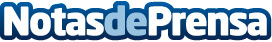 Tyco y Grupo Detector presentan un servicio de protección unificada para coche y hogarLa nueva oferta cuenta con una conexión 24h a la Central Receptora de Alarmas de TycoDatos de contacto:Tyco636566095Nota de prensa publicada en: https://www.notasdeprensa.es/tyco-y-grupo-detector-presentan-un-servicio-de Categorias: Nacional Automovilismo Sociedad E-Commerce Consumo Dispositivos móviles Industria Automotriz http://www.notasdeprensa.es